  ?АРАР                                                                         РЕШЕНИЕ            18 май 2016 й.                               №  42                             18 мая 2016 г.О  публичных слушаниях по проекту Программы комплексного развития систем коммунальной инфраструктуры сельского поселения Лемез-Тамакский сельсовет муниципального района Мечетлинский район Республики Башкортостан на период с 2016  по 2035 годы        В соответствии со статьей 28 Федерального закона «Об общих принципах организации местного самоуправления в Российской Федерации», Совет сельского поселения Лемез-Тамакский сельсовет муниципального района Мечетлинский район Республики Башкортостан р е ш и л :1. Провести публичные слушания по проекту Программы комплексного развития систем коммунальной инфраструктуры сельского поселения Лемез-Тамакский сельсовет муниципального района Мечетлинский район Республики Башкортостан на период с 2016  по 2035 годы 02 июня 2016 года в 11.00 часов по адресу: РБ, Мечетлинский район, д. Лемез-Тамак, ул. Карла Маркса, 3, здание администрации сельского поселения Лемез-Тамакский сельсовет муниципального района Мечетлинский район Республики Башкортостан.2. Для подготовки и проведения публичных слушаний по проекту Программы комплексного развития систем коммунальной инфраструктуры сельского поселения Лемез-Тамакский сельсовет муниципального района Мечетлинский район Республики Башкортостан на период с 2016  по 2035 годы создать комиссию в следующем составе:- Музафаров Ильяс Закиевич – председатель комиссии, депутат от избирательного округа № 5;Касимова Гульназира Рафаиловна – заместитель председателя комиссии, депутат от избирательного округа № 2.Члены комиссии:-   Лукманова Ильгиза Рифовна – депутат от избирательного округа № 4;Хабибуллин Рауфан Глимханович–депутат от избирательного округа № 10.Зайнетдинов Зуфар Миндиахметович  - депутат от избирательного округа № 9.3. Установить, что письменные предложения жителей сельского поселения Лемез-Тамакский сельсовет муниципального района Мечетлинский район Республики Башкортостан по проекту Программы, направляются в Совет сельского поселения Лемез-Тамакский сельсовет муниципального района Мечетлинский район Республики Башкортостан (по адресу: РБ, Мечетлинский район, д. Лемез-Тамак, ул. Карла Маркса, 3, здание администрации сельского поселения Лемез-Тамакский сельсовет муниципального района Мечетлинский район Республики Башкортостан) в период со дня обнародования настоящего решения до 02 июня 2016  года.4. Настоящее решение обнародовать путем размещения его текста  на информационном стенде в здании администрации сельского поселения Лемез-Тамакский сельсовет муниципального района Мечетлинский район Республики Башкортостан и на официальном сайте сельского поселения Лемез-Тамакский сельсовет муниципального района Мечетлинский район Республики Башкортостан в сети Интернет 20 мая 2016 года.    Глава сельского поселения                                                          Р.Ю. НизамовБАШ?ОРТОСТАН РЕСПУБЛИКА№ЫМ»СЕТЛЕ РАЙОНЫМУНИЦИПАЛЬ РАЙОНЫНЫ*Л»М»:ТАМА? АУЫЛ СОВЕТЫАУЫЛ БИЛ»М»№Е СОВЕТЫ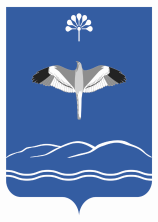 СОВЕТ СЕЛЬСКОГО ПОСЕЛЕНИЯЛЕМЕЗ-ТАМАКСКИЙ СЕЛЬСОВЕТМУНИЦИПАЛЬНОГО РАЙОНАМЕЧЕТЛИНСКИЙ РАЙОНРЕСПУБЛИКИ БАШКОРТОСТАН